MAURINO – Baredi 2021Vsebnost olja v laboratorijski oljarni 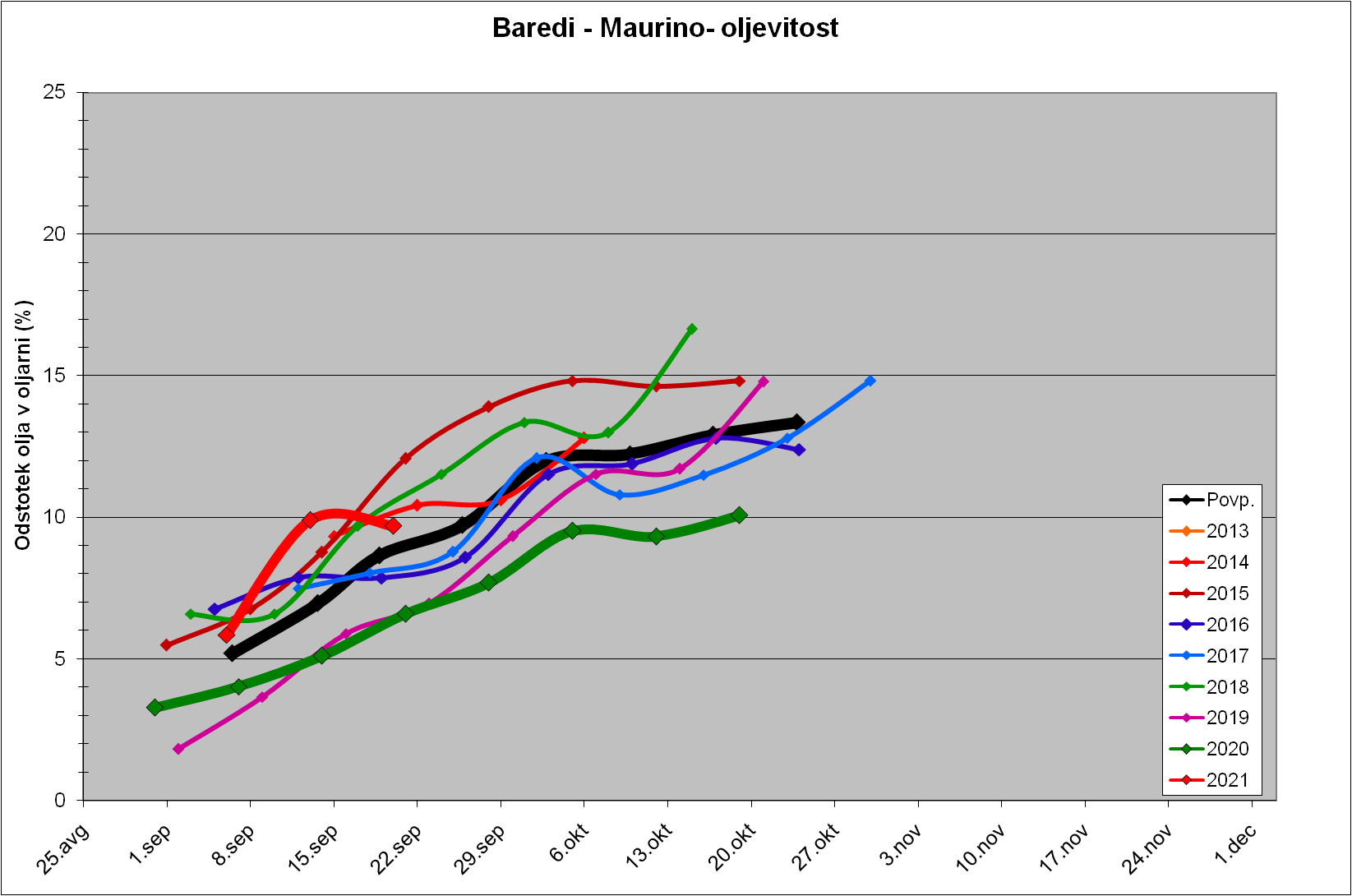 Indeks zrelosti 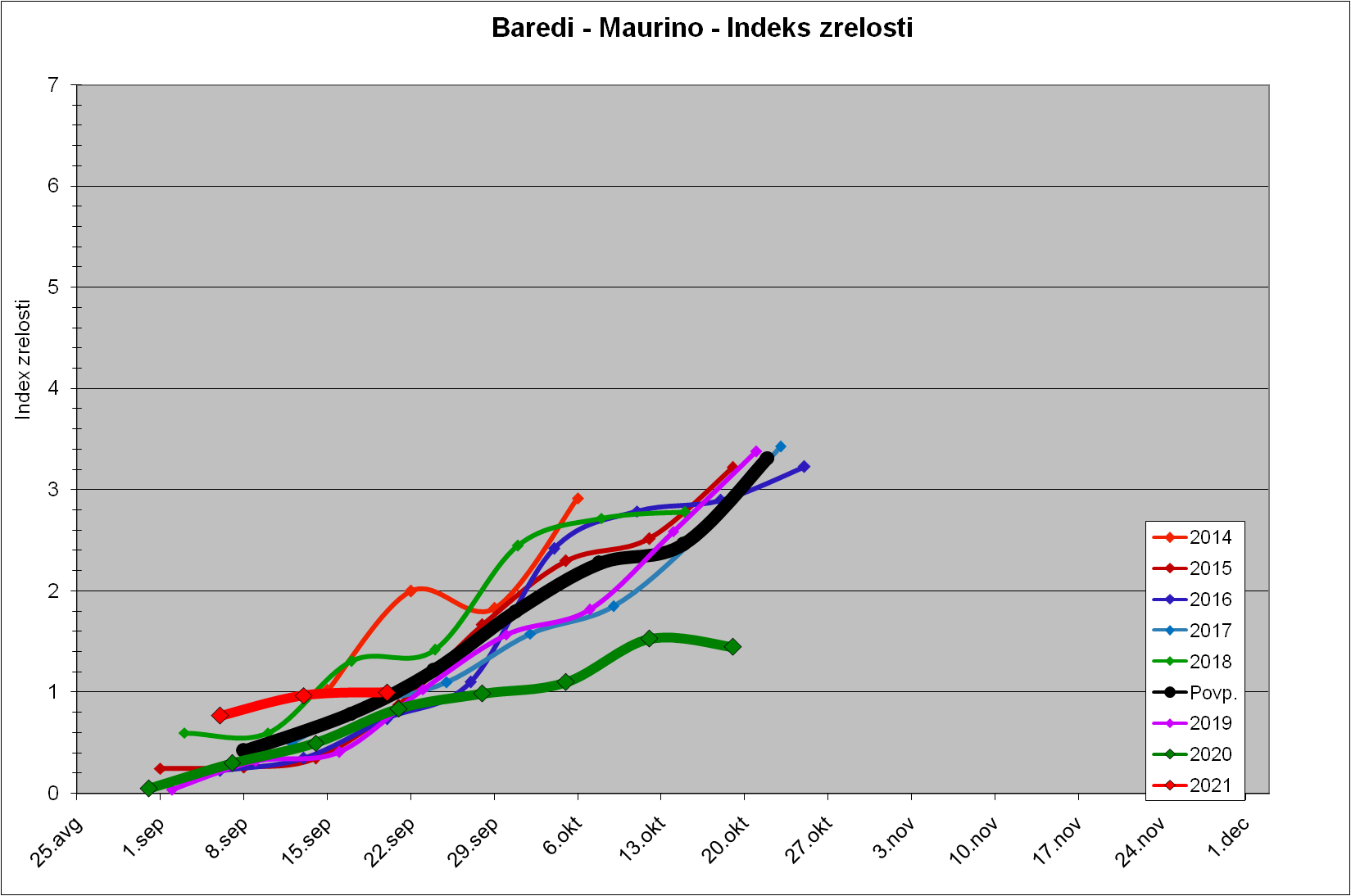 Trdota plodov 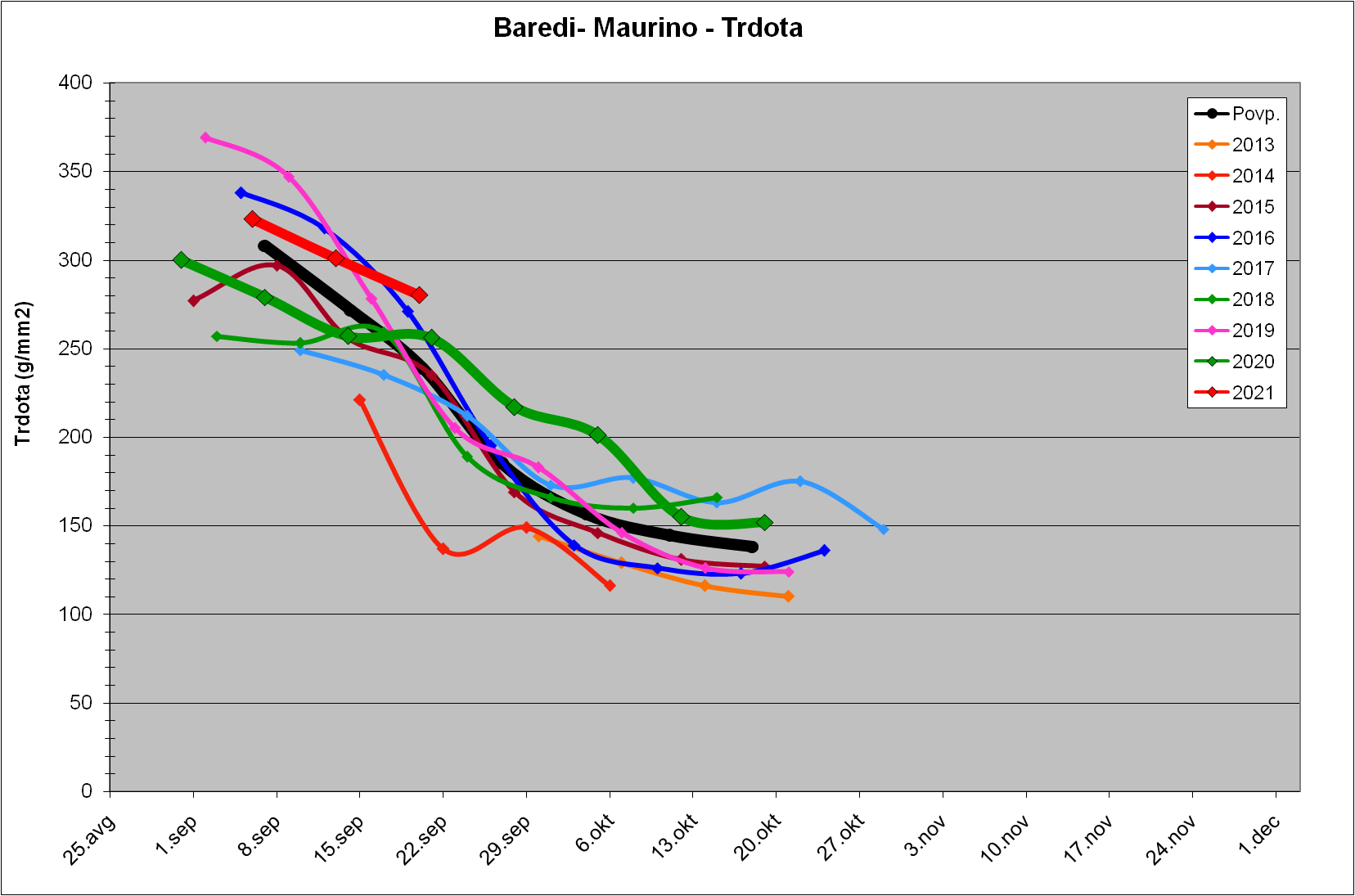 